Classified Staff Council Meeting Minutes  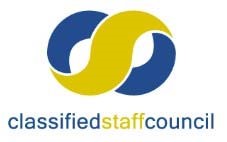 November 13, 2019 – General Meeting of 2019‐2020 year    The Classified Staff Council (CSC) meeting was called to order at 8:17 am by chair, Lindsay Snyder.   Roll Call Name  	Department  	Attendance    With 15 Council members in attendance, the majority required for a quorum was present. Agenda Agenda amended to include Chris Garcia from Alumni relations.  Amended agenda approved.  Lindsay requested a motion to approve the agenda.  Moved, seconded and approved.  Chair’s WelcomeGuestChris Garcia, the new Associate Director of Alumni Relations is seeking staff and alumni volunteers for the graduate and undergraduate commencement ceremonies in December.Would like 40-45 volunteers for each ceremony (3 ceremonies).  Volunteer shifts are as follows:12/13	6-8:30pm12/14	8-10:30am12/14	11-1:30pmA meal and UNC shirt are provided for volunteers.Asking for multilingual volunteers to include ASL (faculty and staff) .Volunteer opportunities consist of:  Outside greeters, ushers, vestibule attendants and floater/runners.There is a sign-up genius link that was sent out to the CSC list serv.  Chris has received over 20 volunteers already.  Minutes Meeting minutes approved.  Available minutes from the October meeting were emailed out to the council for review prior to the meeting.  Lindsay requested a motion to approve the minutes from October.  Moved, seconded and approved. Treasurer’s ReportOperating Budget- $9680.21Foundation Account-   $21,590.52Some scholarship monies have been usedApril has contacted Yankee Candle to inquire about setting up a fundraiser.  She has not heard back from them but will continue to pursue.Monthly Report Marshall Parks- Human ResourcesThe Governor has recommended a 2% pay increase.  There is pressure to increase that number.The state is considering a 2.5% increase for higher education funding.Andy has been more actively involved at the state capital in hopes of receiving more funding for higher ed.     Employee Banquet will be planned by Andy’s office and Allei Steg Haskett’s office.  Lyndsey Crum will be coordinating the details and should be in touch with CSC and PASC in the next few weeks.  Planning will start after the first of the year. PASC update- No updates provided in Kyle’s absence. Amie Cieminski – Faculty SenateNot a lot of business being conducted, typically starts after the new year.The faculty are feeling the crunch of being short staffed.  Currently there are four active dean searches.Chair’s Reports Board of Trustees-Toni will be attending the Board of Trustees meeting on Friday in Lindsay’s absence.The draft of the vision will be reviewed, and budget will be proposed at the next meeting.President’s Leadership Council-Have been working on the vision for the last six weeks.  Lindsay recommend that everyone read through it.  It is still in draft form and edits can still be made.  Vice Chair’s ReportStudent Senate-  Student senate would still like to send a representative to attend the CSC meetings.New BusinessCommittee Reports- Constitution and Elections Public RelationsFundraisingFirst Hump Day Fundraiser was at Roma’s restaurant on 10/16. About 15 people attended.  Received a check from Roma in the amount of $100.00.Another Hump Day Fundraiser will take place on December 4th at Café Mexicali and will include an Ugly Sweater Contest.Chili Mac Cook-off took place on 11/6.  Had six chili entries and no mac entries.  50 people attended, $300.00 was collected.  Decided to lower the entry fee to $5.00 next year.2020 Garage Sale- Dan was trying to get access to a building on campus to both store and have the garage sale.  That has fallen through.  There is another building we can use, but it does not have heat and would need some work to be done to ensure safety in the building.  Anyone that wants to see it can contact Dan.Scholarship and Professional DevelopmentWorkplace Culture-75 people attended the Spooktacular.Halloween décor has been moved to the CSC storage in Bishop Lehr Committee is organizing a desert bake-off the week of February 6th from 11-1pm.April suggested a canned food drive between the dining halls on campus.  All food would be donated to the bear pantry.  Students can also donate swipes from their meal cards.  Alumni Relations will be doing this during giving week in April if we wanted to coordinate something with them then as well.  Campus Committees  Statewide Classified Liaison CouncilFaculty Senate, APASS, Bookstore, Campus Rec.- Will be meeting towards the end of November, HLC, Compensation, Sustainability, IM&T, Leave Share, Parking, Transportation & Parking Planning, UC, Work Environment Task, CETL, Inclusive Hiring Practices, University Center Advisory Board, Campus Climate Committee.   Next meeting The next meeting will be December 11, 2019 at 8:15 a.m. in Campus Commons Room 2200.   Adjournment Meeting adjourned at 9:23 a.m.   April Crocket-GoadDining ServicesPresentKristina BurtonParkingPresentJay BrooksHousing & Residential Education  PresentPatty ChapmanLibraryPresentLindsay SnyderAdmissionsPresentToni TassoneFacilities Mgmt. & Support ServPresentHeidi RomeroHSS – Hispanic StudiesPresentRoni SecordIM & TPresentKim ArnoldAcademic Support & AdvisingPresentDoug HendershottStructural TradesPresentDan RiesFacilitiesPresentJude MaesFacilitiesPresentKim LebsackMonfort College of BusinessPresentCateline CorbinMarcus Garvey Cultural CenterPresentCrystal TweetenDining ServicesPresentREPRESENTATIVESREPRESENTATIVESREPRESENTATIVESMarshall ParksHuman ResourcesPresentAmie CieminskiFaculty SenatePresentKyle MathesPASCAbsentGUESTSGUESTSGUESTSChris Garcia